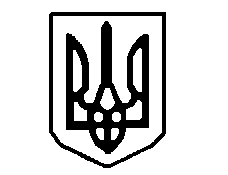 УКРАЇНАМІСЦЕВЕ САМОВРЯДУВАННЯСОФІЇВСЬКА СЕЛИЩНА РАДАСОФІЇВСЬКОГО РАЙОНУ ДНІПРОПЕТРОВСЬКОЇ ОБЛАСТІ СЬОМОГО СКЛИКАННЯ                                                 ___________ СЕСІЯ                                              ПРОЕКТ РІШЕННЯсмт Софіївка	№ -/VII	   __________ 2020 р.Про офіційний веб-сайт Софіївської селищної радиВідповідно до ст.25, 26 Закону України «Про місцеве самоврядування в України», законів України "Про інформацію", "Про порядок висвітлення діяльності органів державної влади та органів місцевого самоврядування в Україні засобами масової інформації", "Про доступ до публічної інформації" з метою створення функціонування офіційного веб-сайту Софіївської селищної ради у інформаційній мережі Інтернет, оприлюднення інформації про роботу Софіївської селищної ради, підвищення  ефективності та прозорості її діяльності, забезпечення впливу на процеси, які відбуваються на території ради та для власного розміщення проектів нормативно-правових актів, рішень органу місцевого самоврядування, селищна рада вирішила:Визнати офіційним джерелом інформації Софіївської селищної ради в глобальній інформаційній мережі Інтернет веб-сайт за адресою: https://sofotg.gov.uaЗатвердити Положення про офіційний веб-сайт Софіївської селищної ради згідно з додатком.Виконавчому комітету Софіївської селищної ради передбачити в селищному бюджеті кошти на видатки за послуги функціонування веб-сайту селищної ради.Контроль за виконанням цього рішення покласти на заступника селищного голови з питань діяльності виконавчих органів селищної ради Масько А.О.Селищний голова						П. СЕГЕДІЙ